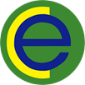 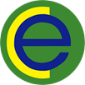 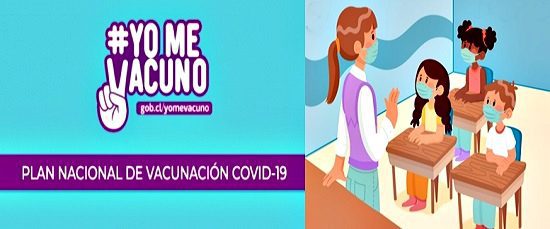                           Hoy 8 de agosto se da inicio a la vacunación escolar año 2022Los cursos, vacunas y fechas correspondientes son:1° básico: Vacuna difteria, tétanos, coqueluche.  Fecha de vacunación: 8  de agosto4°Básico: Virus Papiloma Humano 1ra dosis       Fecha de vacunación: 9  de agosto5°básico: Virus Papiloma Humano 2da dosis       Fecha de vacunación: 10 de agosto8°básico: Vacuna difteria, tétanos, coqueluche.   Fecha de vacunación: 11 de agostoÉsta es una vacunación programática, instruida por la autoridad de Salud Pública y su administración tiene carácter OBLIGATORIO por lo cual NO REQUIERE autorización por medio de firma de consentimiento informado de los padres y/o apoderados, en conformidad con lo establecido en el artículo 32º del Código Sanitario, el decreto exento N°50 del 2021 y sus posteriores modificaciones. Por lo anterior, se ha dispuesto la vacunación en establecimientos educacionales públicos y privados del país.Se envió de forma física y por LIRMI de apoderados una carta informativa del Ministerio de Salud.AtentamenteKatherine CarmonaEncargada de salud Colegio Emprender Osorno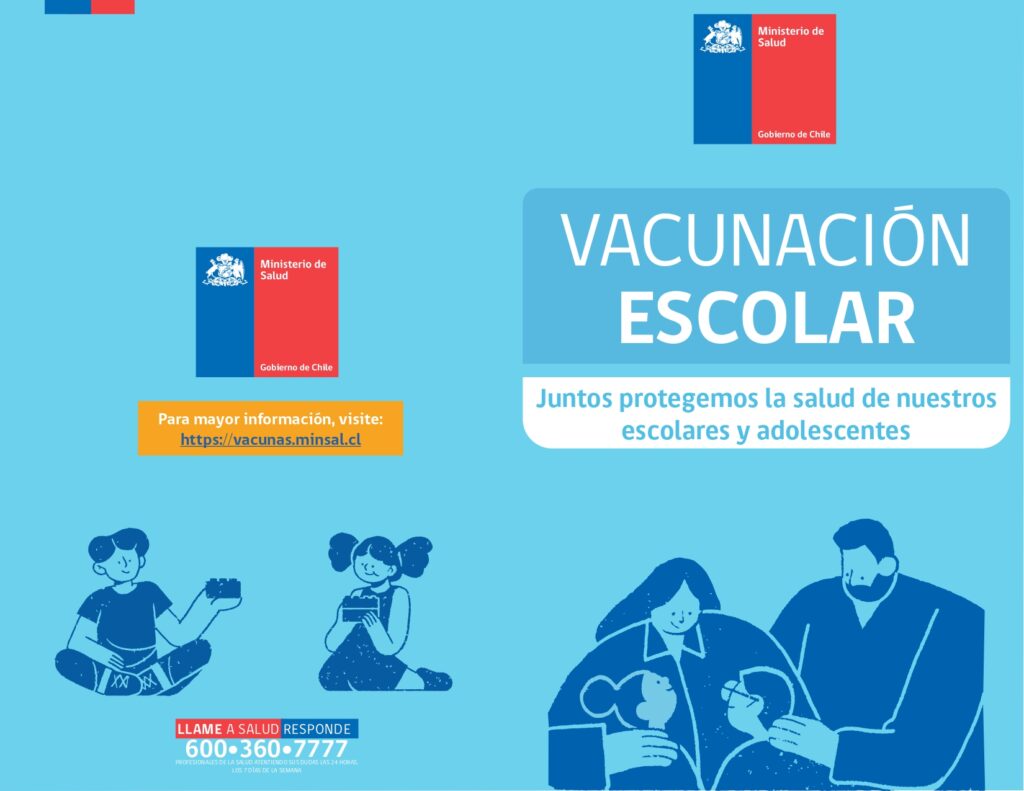 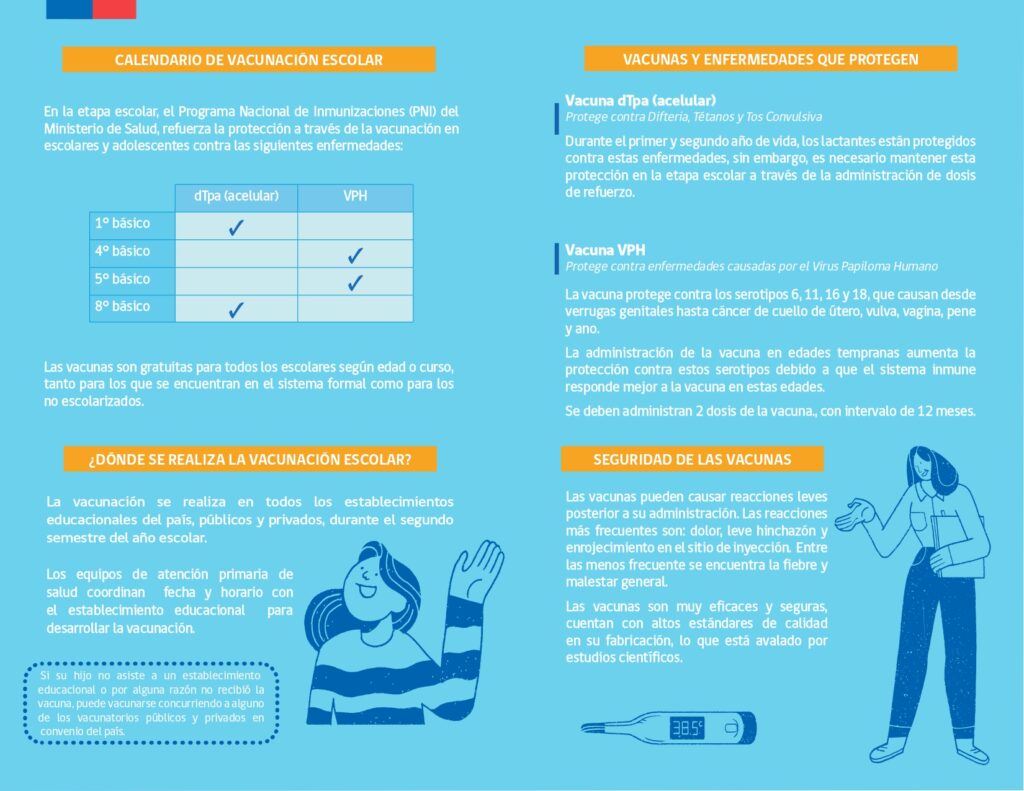 